Book Talk:Lenses we have focused on:Book Talk:Lenses we have focused on:Fantastics: ActionStylistics: Navigating genresAnalytics: Stating predictions               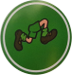 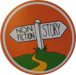 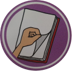 Book Talk:Lenses we have focused on:Book Talk:Lenses we have focused on:Fantastics: ActionStylistics: Navigating genresAnalytics: Stating predictions               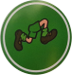 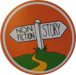 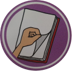 Book Talk:Lenses we have focused on:Book Talk:Lenses we have focused on:Fantastics: ActionStylistics: Navigating genresAnalytics: Stating predictions               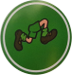 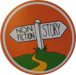 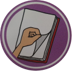 Book Talk:Lenses we have focused on:Book Talk:Lenses we have focused on:Fantastics: ActionStylistics: Navigating genresAnalytics: Stating predictions               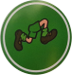 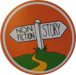 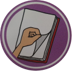 Book Talk:Lenses we have focused on:Book Talk:Lenses we have focused on:Fantastics: ActionStylistics: Navigating genresAnalytics: Stating predictions               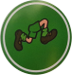 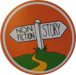 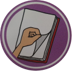 